1) FORMATION: on utilise 1. l'auxiliaire avoir ou être conjugué au présent		 	            2. le participe passé du verbe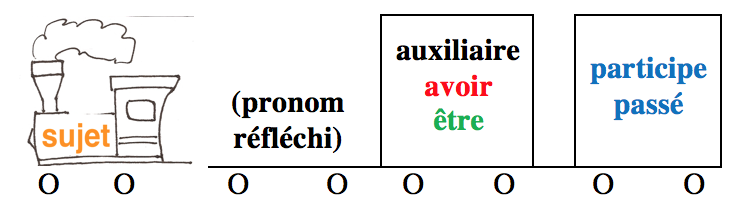 	Exemples : 	manger          —> Il a mangé une pomme au petit déjeuner 			rentrer           —> Je suis rentré en France pour l'été 			se promener  —> Il s'est promené sur la plage •Pour former le participe passé : --> Verbes en -ER: 		aller 		--> 	allé					aimer  		--> 	aimé--> Verbes réguliers en -IR: 	choisir		--> 	choisi					finir		--> 	fini--> Verbes réguliers en -RE: 	vendre		--> 	vendu					descendre  	-->	descendu--> Verbes irréguliers:1 	exemples: 	être -->  été 		avoir -->  eu 		devenir - venir - revenir --> devenu - venu - revenu	faire --> fait 		naître --> né		mourir --> mort	courir --> couru	prendre --> pris 	vouloir --> voulu  	plaire --> plu		pleuvoir --> plu•Pour choisir l'auxiliaire (avoir / être):-En général, on utilise l'auxiliaire AVOIR avec les verbes qui peuvent prendre un complément d'objet direct 													[COD]	Elle a mangé quoi ? —> Elle a mangé une pomme / Elle a vu qui ? —> Elle a vu Jérémieainsi que des verbes qui ne prennent pas de COD (voir exemples ci-dessous)-On utilise l'auxiliaire ÊTRE avec tous les verbes pronominaux (se/s') 	et beaucoup de verbes qui ne prennent pas d'objet direct (et souvent décrivent un mouvement ou l'absence de mouvement): venir, devenir,  revenir, aller, entrer, rentrer, retourner, rester, arriver, partir, sortir, monter, descendre, passer, tomber, naître, mourir (voir "La Maison d'être" page 2)J'ai couru pour arriver à l'heureIl a marché pendant deux heures pour aller au marchéNous avons sauté par-dessus la barrière1 Pour vérifier la forme d'un verbe vous pouvez utiliser le conjugueur de Bescherelle.On peut aussi utiliser DR & MRS VAN DER TRAMPP comme aide-mémoire pour les verbes utilisant ÊTRE:les verbes monter, descendre, passer, sortir sont conjugués avec l'auxilaire 	AVOIR quand ils ont un objet direct [COD]:Je suis monté dans ma chambre / J'ai monté [quoi?—>] l'escalierIl est passé à 8 h / Il a passé [quoi?—>] un examen Il est sorti avec ses amis / Il a sorti [quoi?—>] la voitureTu es descendu / Tu as descendu [quoi?—>] ton sac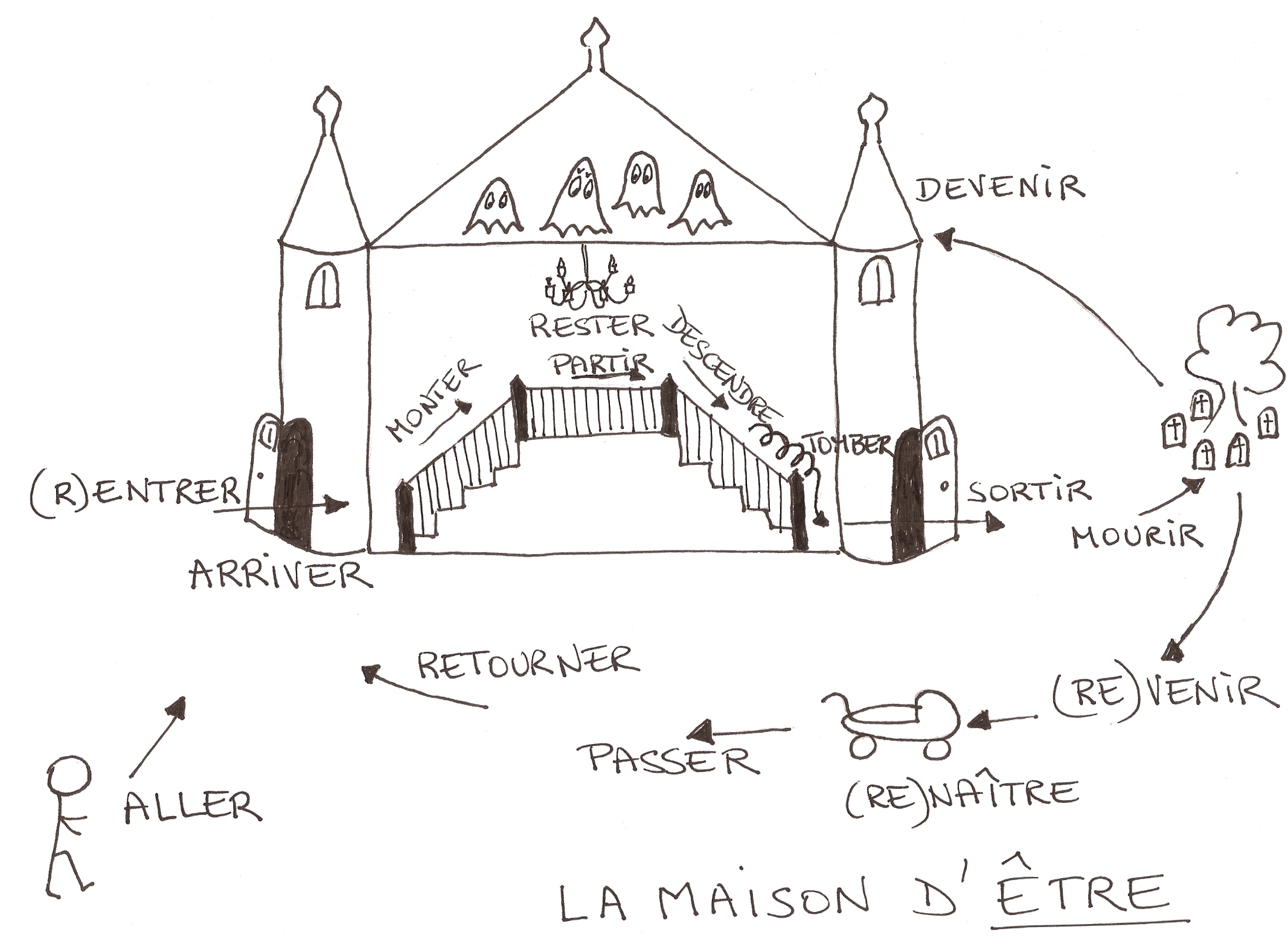 La maison d'être: une histoire qui n'en finit pas...Vous voulez ALLER à la maison d'être? Oui? Alors, allez-y.Vous allez bientôt ARRIVER. Vous voulez ENTRER dans la maison? Oui? Alors, entrez.Voilà un escalier. Vous voulez MONTER? Oui? Alors, montez.Oh la la, on entend des bruits bizarres dans le grenier, on dirait bien que la maison est hantée. Mais oui, il y a des fantômes! Vous voulez RESTER ou PARTIR? Partir? Bonne idée; alors, partez.Il faut d'abord DESCENDRE l'escalier. Attention, n'allez pas trop vite, vous allez TOMBER. Boum ba da boum. Aïe! La chute vous a fait SORTIR de la maison et MOURIR!Maintenant vous avez deux options:Vous pouvez vous aussi DEVENIR un fantôme. Non, ça ne vous tente pas?Alors vous pouvez REVENIR à la vie et RENAÎTRE. Mais alors vous allez PASSER devant la maison et RETOURNER à la maison. Et vous allez RENTRER dans la maison...•Pour la négation: 	*on met NE PAS autour de l'auxiliaire —> NE + auxiliaire + PAS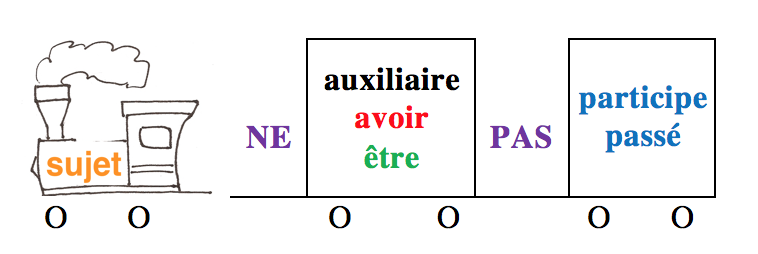 		Exemples : Il n'a pas fait d'études de médecine, donc il n'est pas devenu médecin.	*pour les verbes pronominaux: On met NE avant le pronom réfléchi et PAS après l'auxiliaire être								—> NE + pronom réfléchi + être + PAS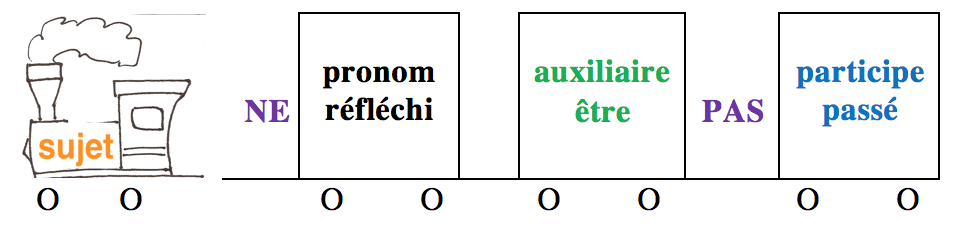 		Exemples : Il ne s'est pas promené à Nantes; je ne me suis pas levé à 5 heures. •Pour les questions avec inversion on met l'auxiliaire avant le sujet pronom 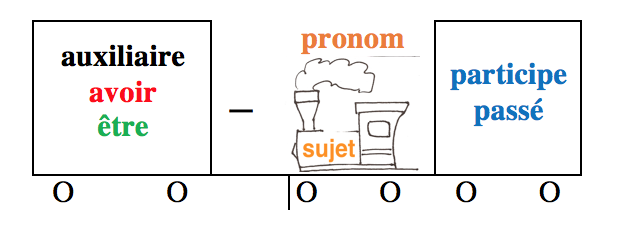 		Exemples: Es-tu allé au match de foot? As-tu aimé le jeu?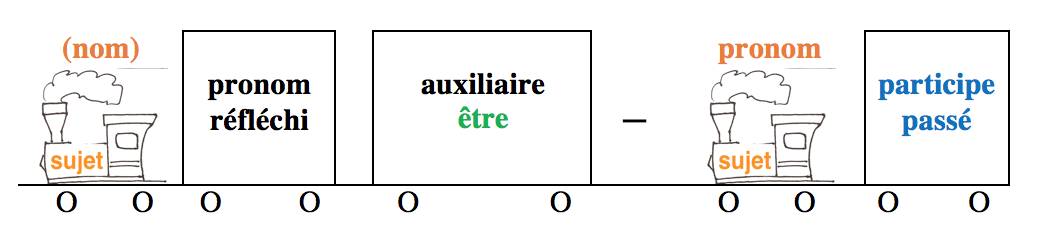 ↳ Exemples: Marc s'est-il amusé? Vous êtes-vous acheté un souvenir? •ACCORD [agreement] du participe passé : *Avec l'auxiliaire ÊTRE, le participe passé s'accorde avec le sujet en genre (féminin, masculin) et en nombre (singulier, pluriel) Avec les verbes pronominaux, le participe passé s'accorde en général avec le sujet en genre (féminin, masculin) et en nombre (singulier, pluriel) Exemples:se lever						se promenerJe me suis levé / levée 				Je me suis promené / promenée Tu t'es levé / levée				Tu t'es promené / promenéeIl s'est levé					Il s'est promené Elle s'est levée					Elle s'est promenéeOn s'est levé					On s'est promenéNous nous sommes levés / levées		Nous nous sommes promenés / promenées Vous vous êtes levés / levées			Vous vous êtes promenés / promenéesIls se sont levés 					Ils se sont promenésElles se sont levées 				Elles se sont promenées 				Elle s'est fiancée, puis elle s'est mariée 				Ils ne se sont pas rencontrés à Paris. EXCEPTIONS pour les verbes pronominaux:1. présence d’un objet direct [COD] placé APRÈS le participe —> pas d’accord avec le sujet2. présence d’un objet direct [COD] placé AVANT le participe —> accord avec l'objet direct3. verbes qui utilisent À quand il ne sont pas pronomimaux (plaire à, parler à, sourire à, demander à, téléphoner à, etc.). Ce sont souvent des verbes de communication —> pas d’accord4. "se faire" et "se laisser" suivis d'un infinitif —> pas d’accord avec le sujet*Avec l'auxiliaire AVOIR, Exemples:Julie a mangé à 7 heures (pas de COD —> pas d'accord possible)Julie a mangé sa pomme (sa pomme = COD, placé APRÈS le participe passé —> pas d'accord)Sa pomme? Julie l'a mangée (l'=sa pomme= COD placé AVANT le participe passé)La pomme que Julie a mangée était bonne (que=la pomme=COD placé AVANT le participe passé)•Quand le participe passé est suivi d'un verbe à l'infinitif, il faut se demander si le COD complète le participe passé ou l'infinitif: Exemples: La cantatrice que j'ai entendue chanter était excellente. (J'ai entendu qui? La cantatrice —> accord)La chanson que j'ai entendu chanter était excellente. (J'ai entendu chanter quoi? La chanson —> pas d'accord)Les vêtements que j'ai voulu acheter étaient très chers. (J'ai voulu acheter quoi? Les vêtements —> pas d'accord)parfois, le verbe à l'infinitif est sous-entendu [implied] J'ai regardé tous les films que j'ai voulu (=que j'ai voulu regarder) —> pas d'accordIl a acheté tous les vêtements qu'il a pu (=qu'il a pu acheter ou qu'il a pu trouver) —> pas d'accord•Avec les verbes impersonnels (il y a eu, il a fallu, etc.) —> pas d'accord Exemples: Avec toute la pluie qu'il y a eu, le parc était trempé. Que d'explications il lui a fallu pour qu'il comprenne!Exemples:Vous avez vu mes étudiants? —> Oui, je les ai vus dans la courElle a fait les exercices pour demain? —> Non, elle ne les a pas faits!Tu as regardé le film? —> Oui, je l'ai regardéVous avez étudié ces leçons? —> Non, nous ne les avons pas encore étudiées Tu t'es brossé les dents? —> Non, je ne me les suis pas brossées ce matin!2) UTILISATION: On utilise le passé composé pour :         - raconter une action ou un événement spécifique, ou une succession d'actions/événements 		spécifiques qu'on peut compter —> Hier, je suis allé (1) au cinéma. Puis j'ai mangé (2) au restaurant et ensuite je me suis promené (3) le long de la rivière. Enfin, je suis rentré (4) chez moi en taxi.          - raconter des actions ou événements à durée limitée —> Je suis resté dans la salle pendant 8 heures         - raconter des actions ou événements à répétition limitée—> J'ai vu le même film trois fois         - raconter une réaction ou une conséquence—> J'ai adoré ce film, mais j'ai attrapé mal à la tête en le regardant        - indiquer un changement—> Il faisait beau mais tout à coup, il s'est mis à pleuvoir Autres sections à revoir à French Grammar Games for Grammar Geeks:-Comment utiliser les temps du passé [How to use past tenses] (Verb Challenge)-Pronoms relatifs (Sentence Whiz)-Pronoms personnels (Word Nerd)-Négations (Sentence Whiz)-Questions (Sentence Whiz)À NOTER: les autres verbes qui ne prennent pas de COD et décrivent un mouvement (courir, marcher, ramper, sauter, etc.) se conjuguent avec AVOIR:D: devenirR: rentrerM: monterR: retournerS: sortir  V: venirA: arriverN: naîtreD: descendre E: entrerR: resterT: tomber R: revenirA: allerM: mourirP: partirP: passer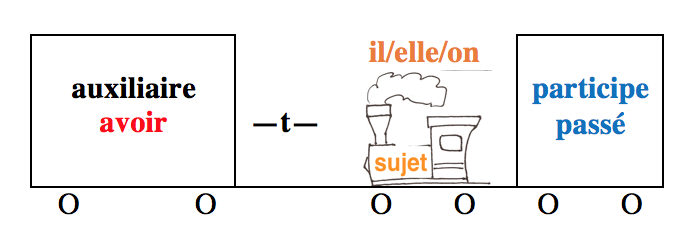 —> Exemple: Et Marc? A-t-il aimé le match aussi?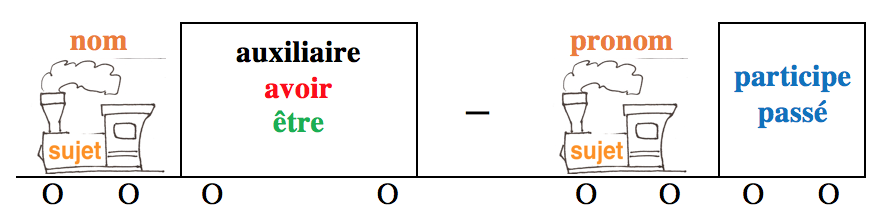 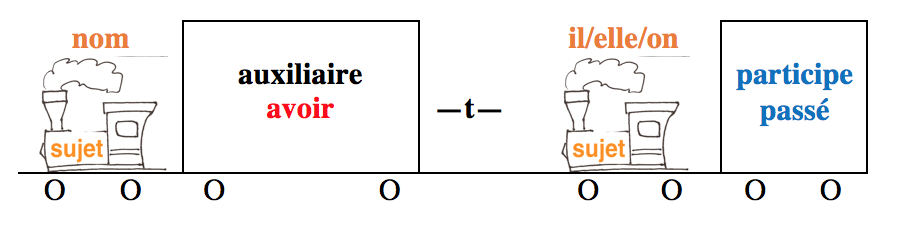 ↳ Exemples: Ton frère est-il allé avec vous?Tes amis ont-ils assisté au match aussi? ↳ Exemple: Marc a-t-il parlé avec eux?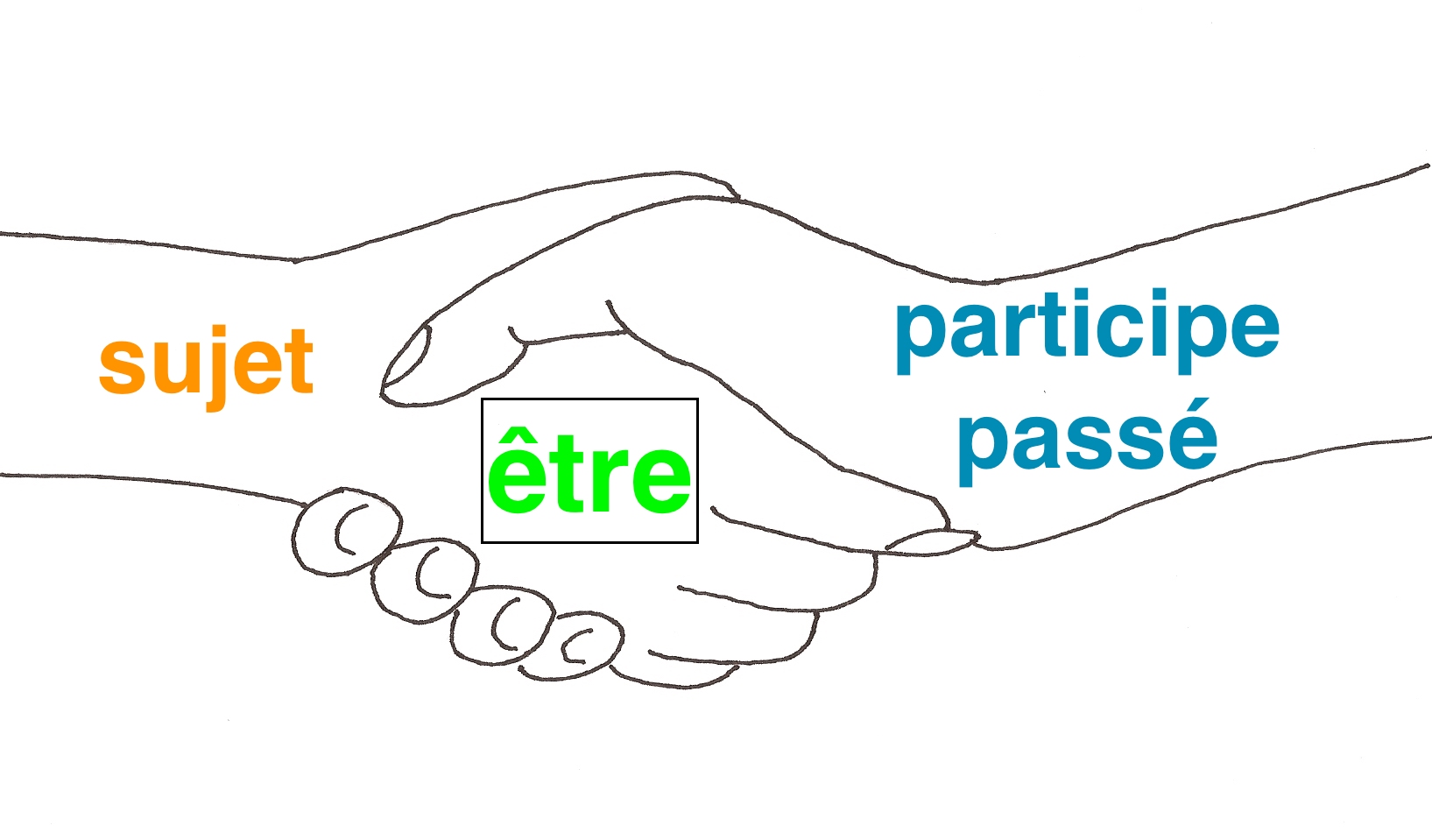 	Exemples : Elles sont arrivées à Nantes en juillet		       Ils sont partis en août		       Elle est allée à Paris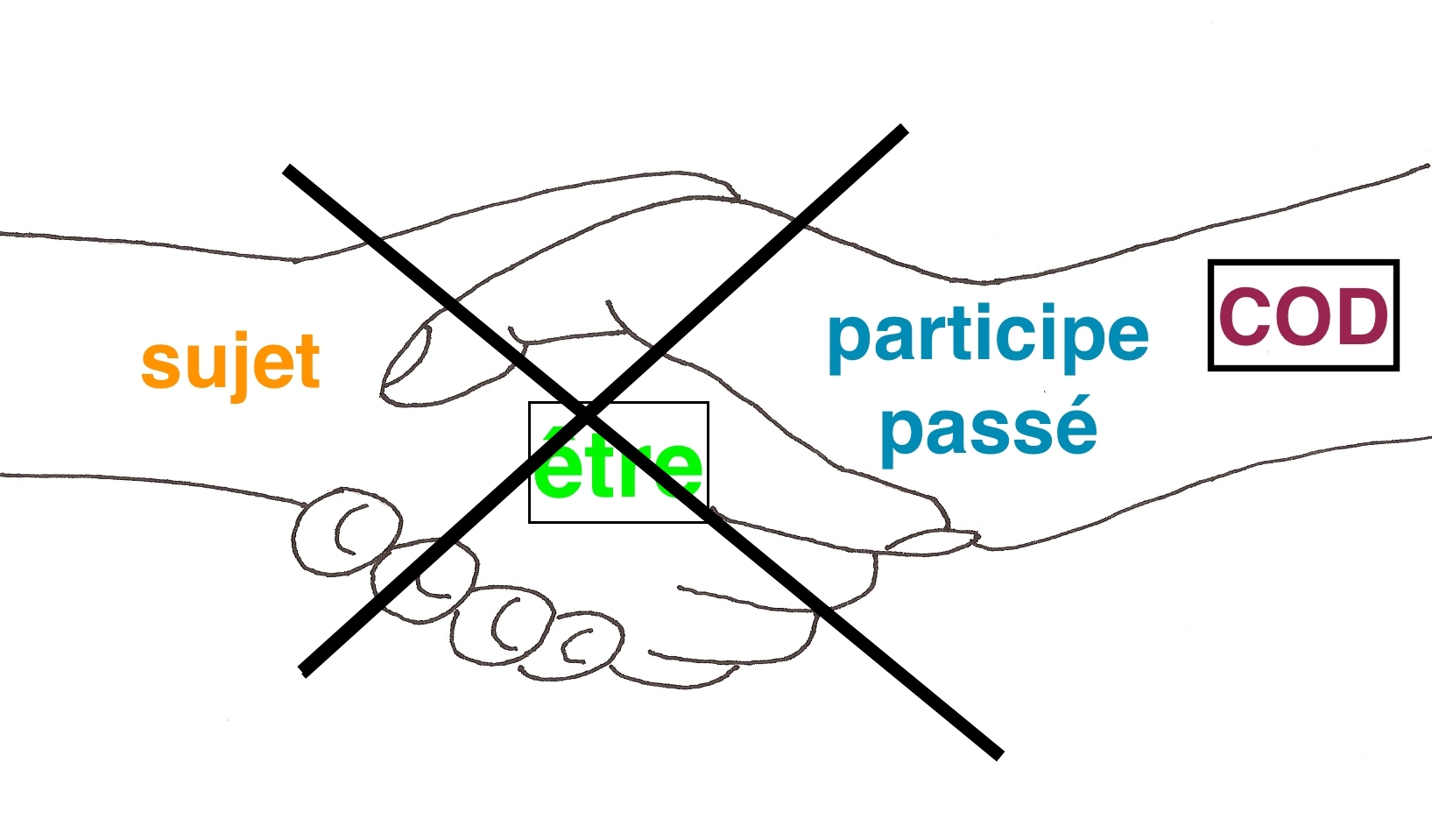         Exemple: Annie s'est lavée                          —> Annie s’est lavé les mains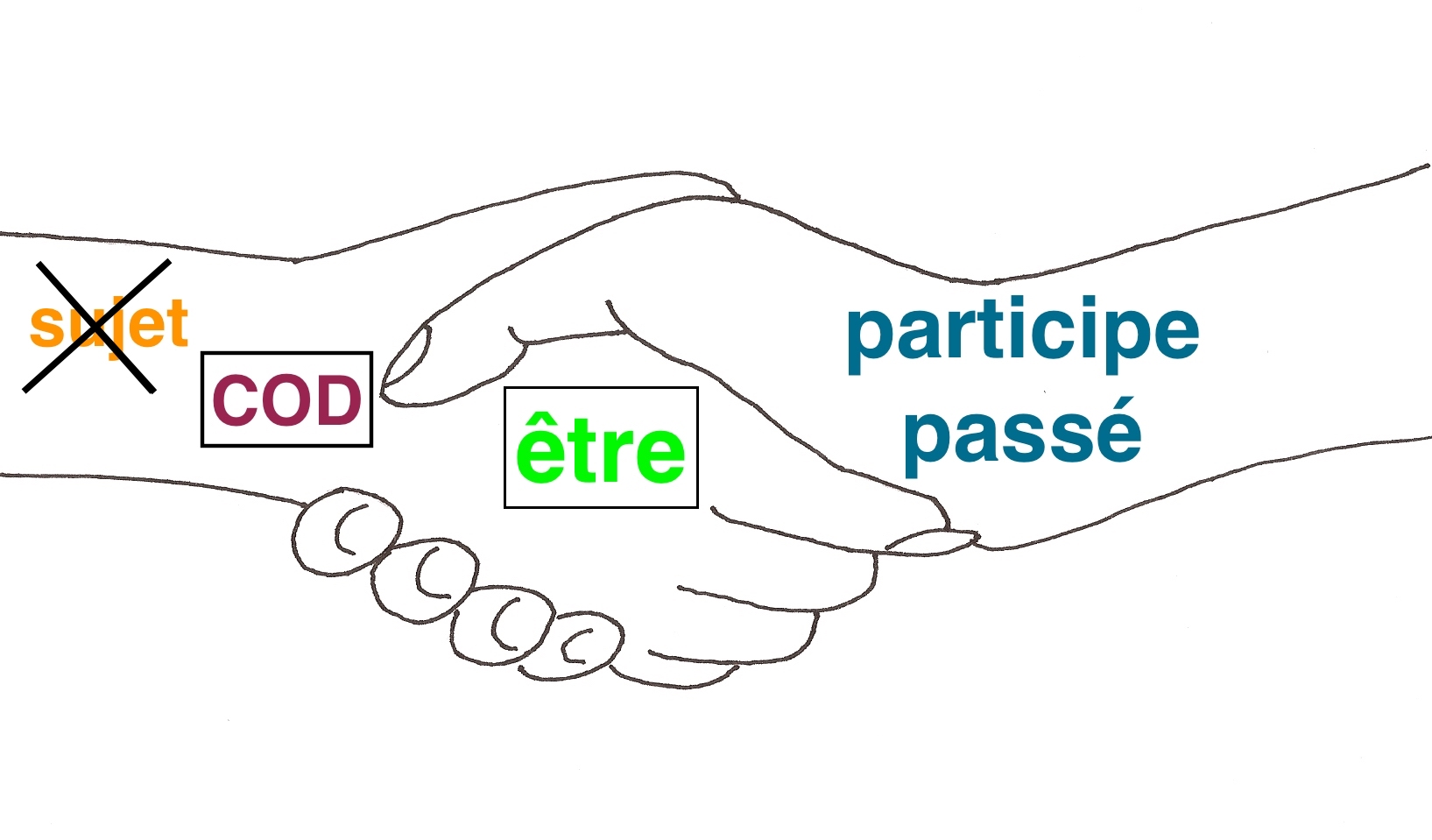          Exemples: Les mains? Annie se les est lavées         Les doigts qu'Aline s'est coupés lui font mal. 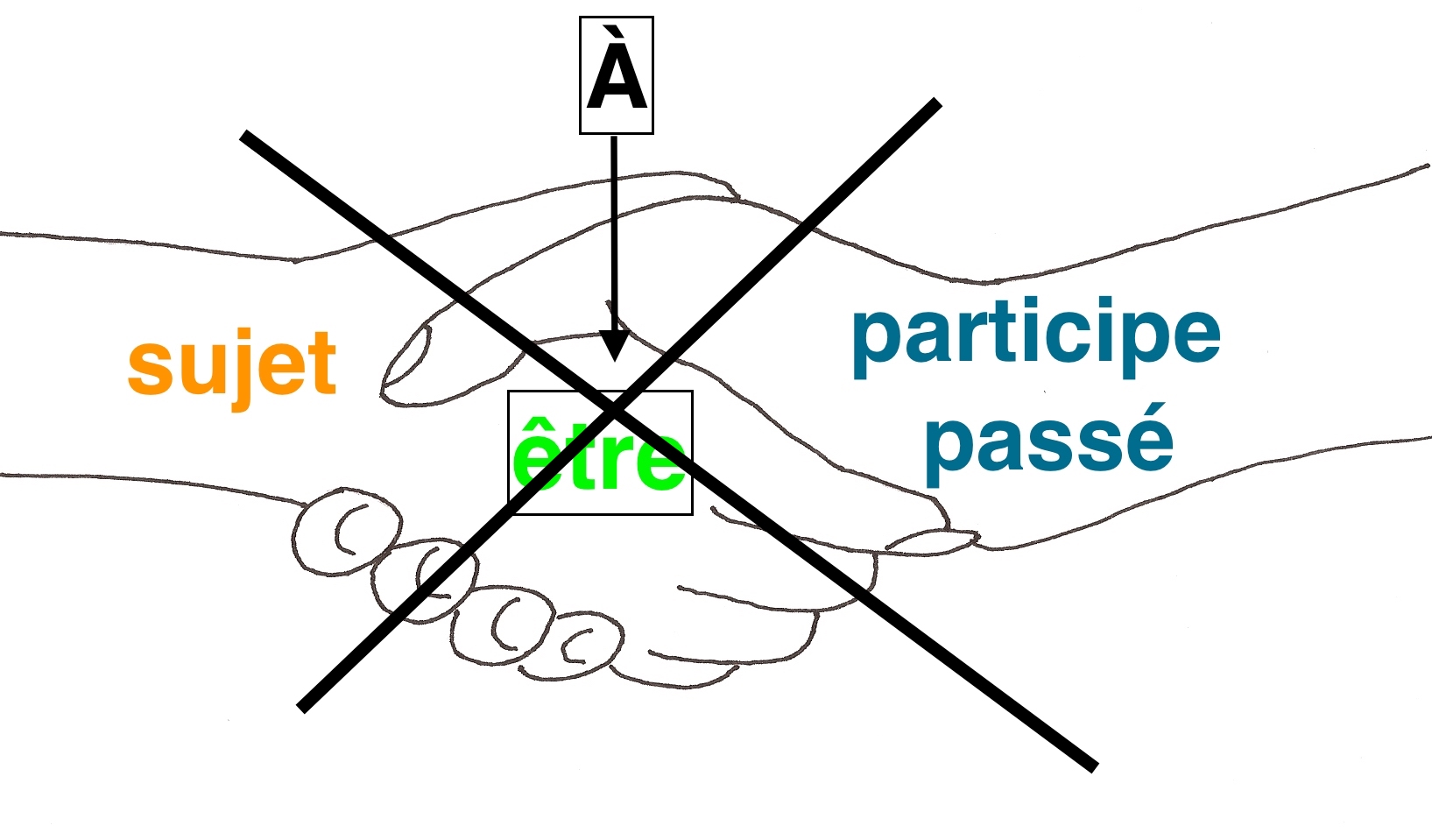 Exemples:    Julien et Annie se sont parlé dans la rue             (Julien a parlé À Lily)    Annie s’est demandé si Julien allait l'emmener dîner              (Annie a demandé quelque chose À Pauline) 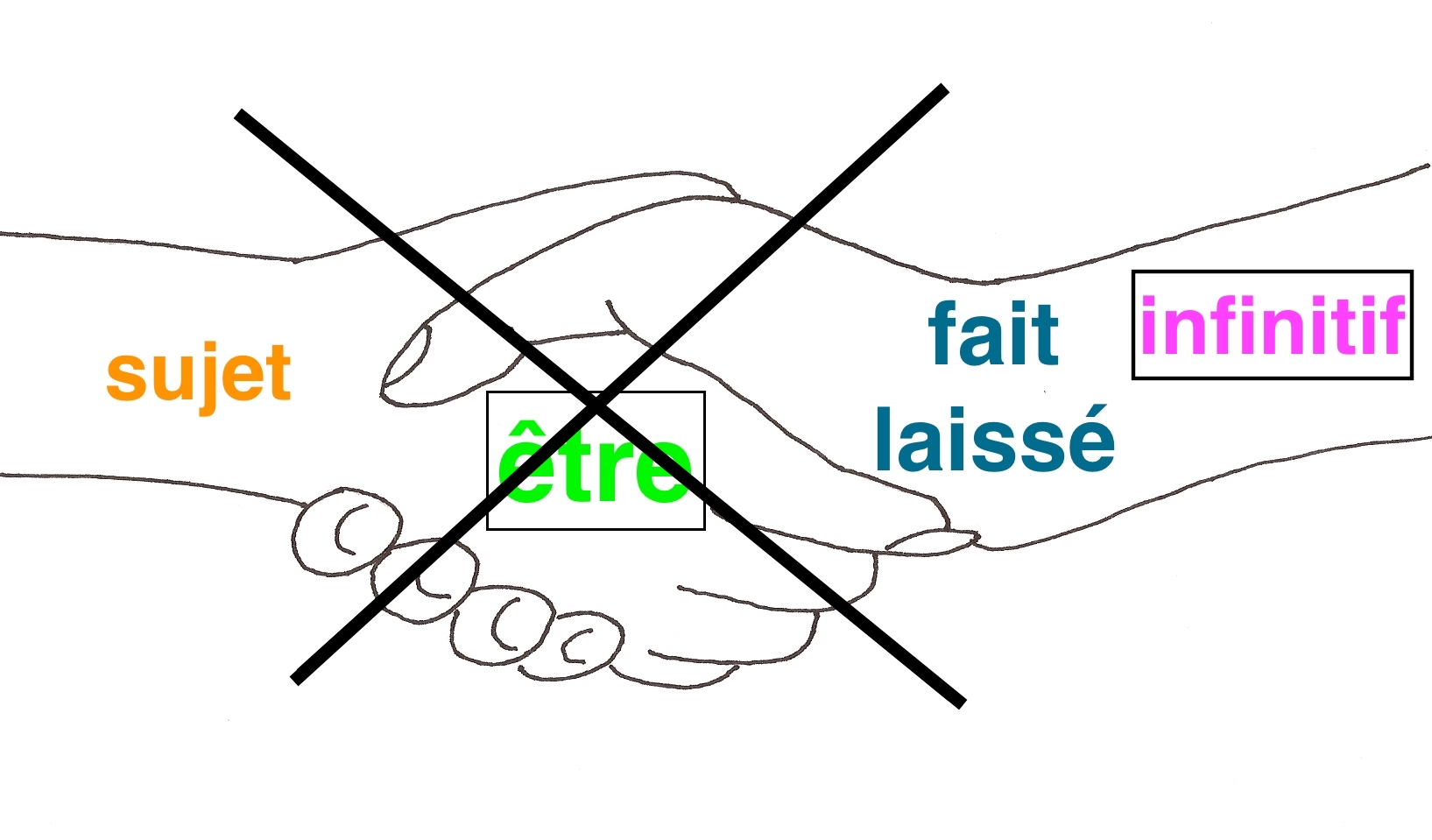 Exemples:     Elle s'est fait couper les cheveux    Elles se sont laissé tomber sur le litPAS d’accord avec le sujet—> le participe passé s'accorde avec le complément d'objet direct [COD] en genre (féminin, masculin) et en nombre (singulier, pluriel)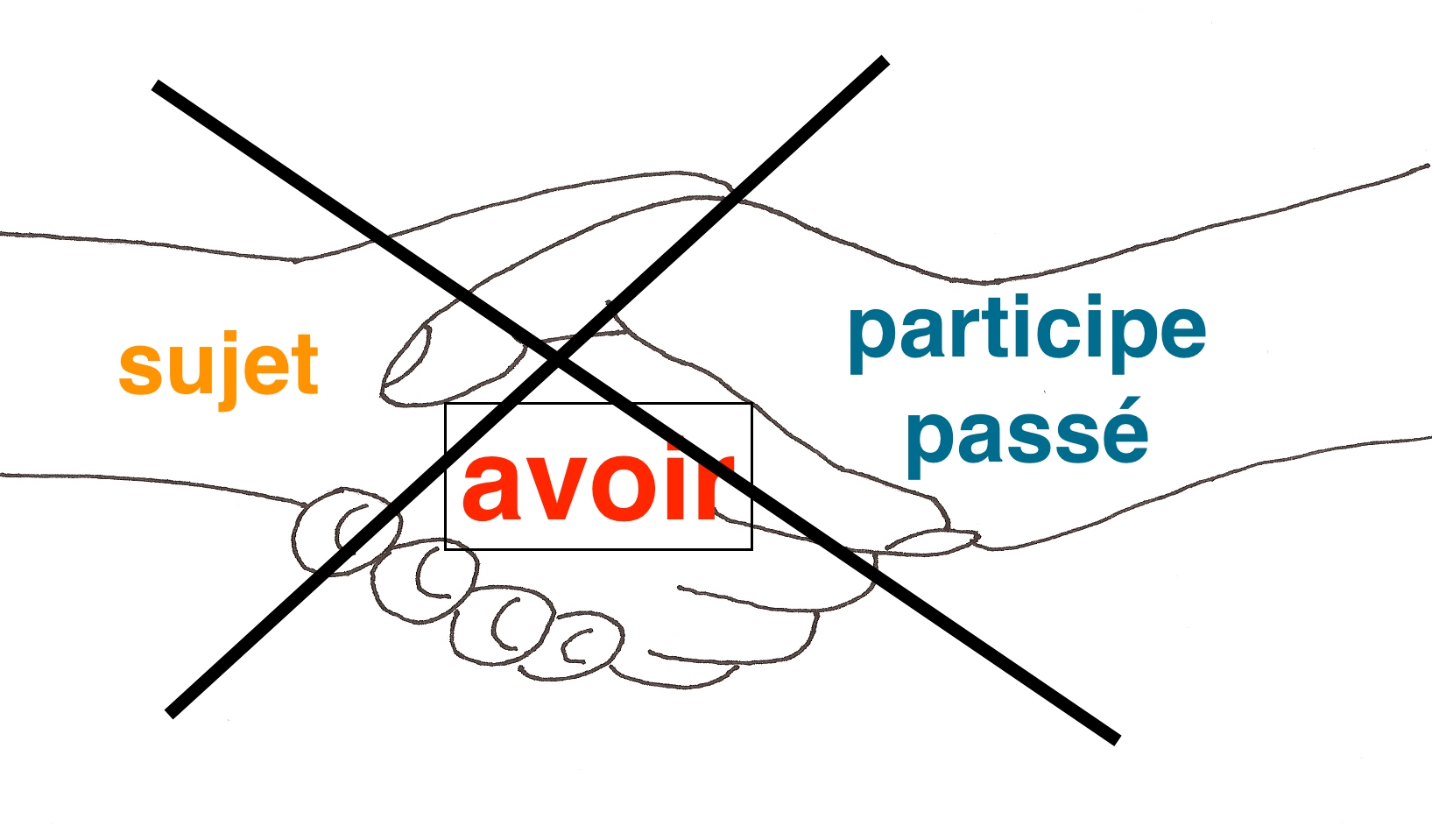 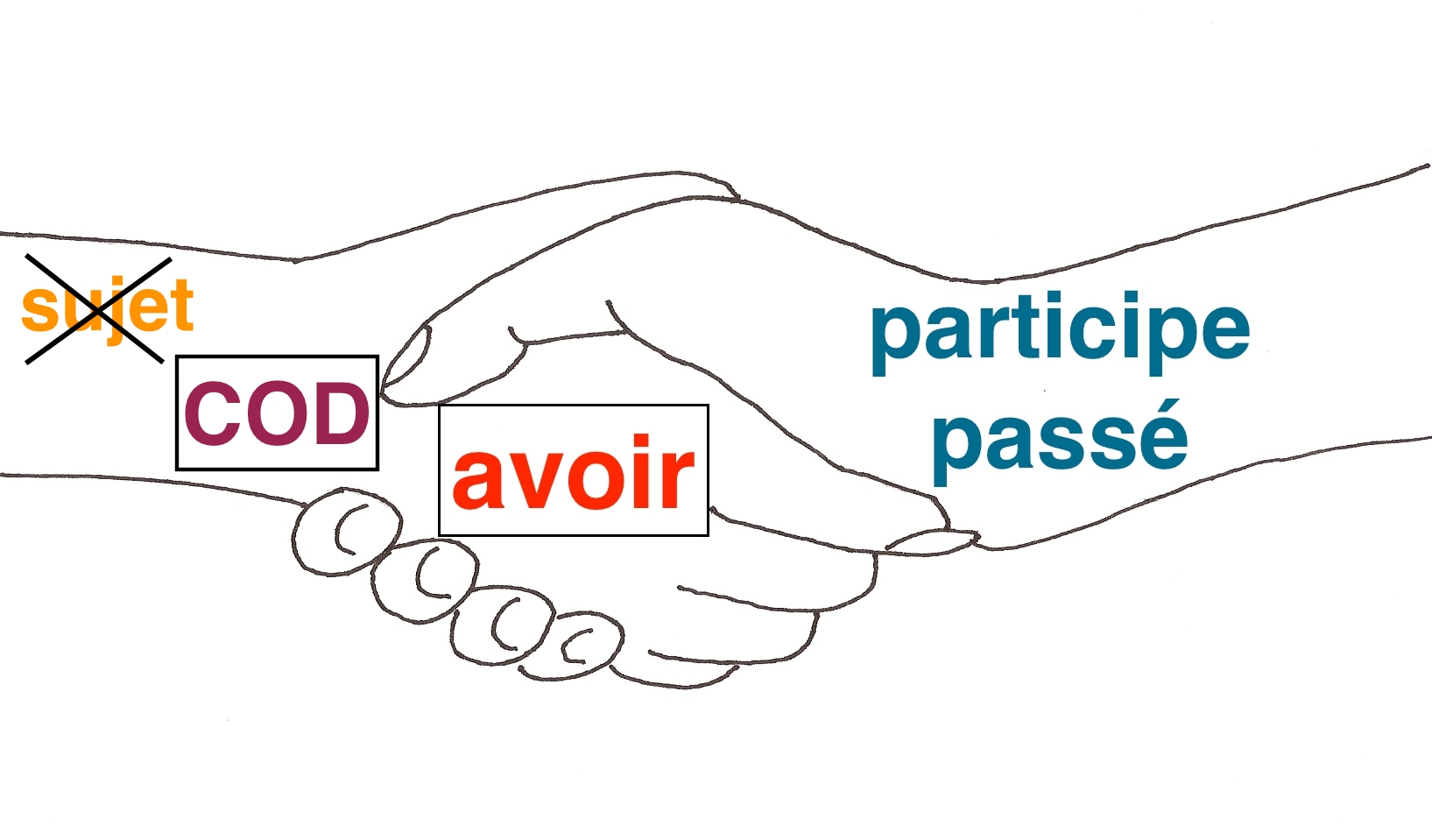 SI: 1. il y a un COD       2. le COD est placé AVANT le participe passé, en général sous forme de pronom COD (me, te, le, la, l', nous, vous, les) ou de pronom relatif (que/qu')ATTENTION À LA PLACE DU PRONOM COD AU PASSÉ COMPOSÉ : AVANT L'AUXILIAIRE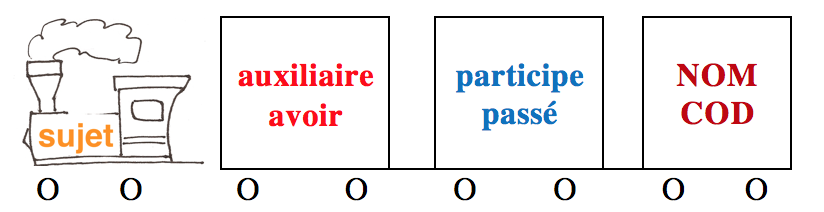        —>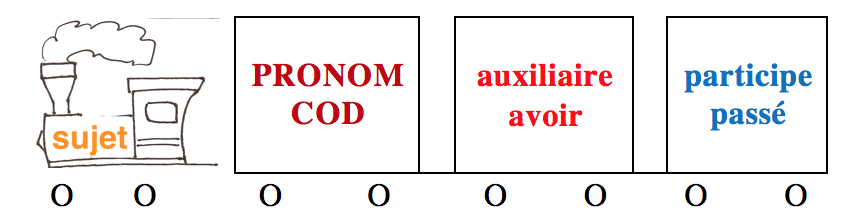 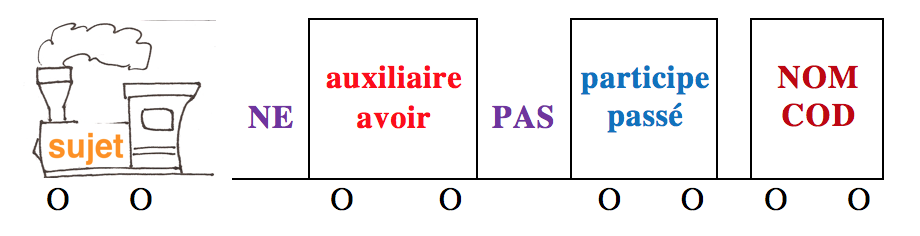 —>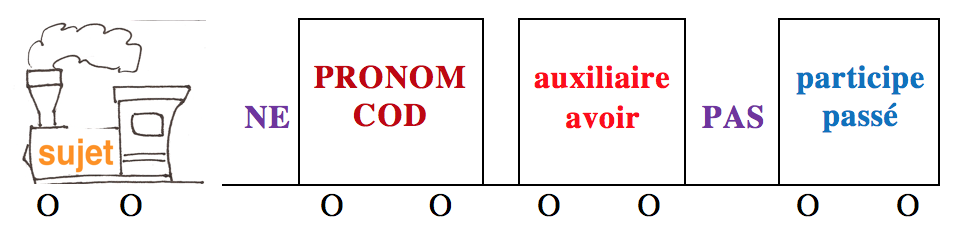 